              Θέμα: Έγκριση ή μη της προγραμματικής σύμβασης συνεργασίας του Δήμου Νάουσας με την ΕΕΑΑ για την υπηρεσία μεταφοράς ανακυκλώσιμων υλικών για το έτος 2024 (από 1-1-2024 έως 31-12-2024).Κάθε χρόνο απαιτείται η έγκριση της προγραμματικής σύμβασης συνεργασίας του Δήμου Νάουσας με την Ελληνική Εταιρεία Αξιοποίησης Ανακύκλωσης Α.Ε (εφεξής ΕΕΑΑ) για την υπηρεσία μεταφοράς ανακυκλώσιμων υλικών αποβλήτων συσκευασίας στον ΚΔΑΥ Νεοχωρούδας. Η προγραμματική σύμβαση συνεργασίας αφορά την κάλυψη ενός μέρους του κόστους  Μεταφοράς από την Ελληνική Εταιρεία Αξιοποίησης Ανακύκλωσης Α.Ε, στο ποσό τον 16,10 ευρώ ανά μεταφερόμενο τόνο,  με χρονική διάρκεια από 01/01/2024 έως 31/12/2024. Το Δ.Σ  καλείται  να αποφασίσει : Την έγκριση ή μη της προγραμματικής σύμβαση συνεργασίας  για την εναλλακτική διαχείριση δημοτικών αποβλήτων συσκευασίας, χρονικής διάρκειας από 01-01-24 έως  και 31-12-2024, και Να εξουσιοδοτήσει τον Δήμαρχο να υπογράψει όλα τα σχετικά έγγραφα.      Επισύναψη: Σύμβασης με την ΕΕΑΑ για το έτος 2024.Ο ΠΡΟΙΣΤΑΜΕΝΟΣ ΚΑΘΑΡΙΟΤΗΤΑΣ                                 Ο ΑΝΤΙΔΗΜΑΡΧΟΣ ΚΑΘΑΡΙΟΤΗΤΑΣΤΑΝΟΥΣΗΣ ΓΕΩΡΓΙΟΣ                                                               ΣΑΜΑΡΑΣ ΓΡΗΓΟΡΙΟΣΕΛΛΗΝΙΚΗ ΔΗΜΟΚΡΑΤΙΑΔΗΜΟΣ ΗΡΩΙΚΗΣ ΠΟΛΕΩΣ ΝΑΟΥΣΑΣ ΑΝΤΙΔΗΜΑΡΧΙΑ ΠΕΡΙΒΑΛΛΟΝΤΟΣ, Τμήμα Καθαριότητας & ΑνακύκλωσηςΔ/νση: Πλ. Δημαρχίας  30,  592 00,ΝΑΟΥΣΑΠληροφορίες: Τανούσης ΓεώργιοςΤηλ. 2332350368mail: tanousis@naoussa.gr     ΕΛΛΗΝΙΚΗ ΔΗΜΟΚΡΑΤΙΑΔΗΜΟΣ ΗΡΩΙΚΗΣ ΠΟΛΕΩΣ ΝΑΟΥΣΑΣ ΑΝΤΙΔΗΜΑΡΧΙΑ ΠΕΡΙΒΑΛΛΟΝΤΟΣ, Τμήμα Καθαριότητας & ΑνακύκλωσηςΔ/νση: Πλ. Δημαρχίας  30,  592 00,ΝΑΟΥΣΑΠληροφορίες: Τανούσης ΓεώργιοςΤηλ. 2332350368mail: tanousis@naoussa.gr                                   ΠΡΟΣ:ΓΡΑΦΕΙΟ Δ.Σ.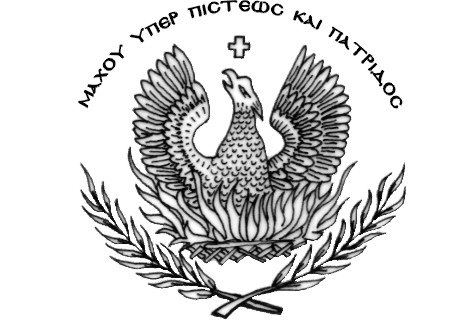 